РОССИЙСКАЯ ФЕДЕРАЦИЯСвердловская область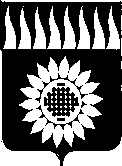 Контрольно-счетная палата городского округа ЗаречныйНевского ул., д. 3,  г. Заречный, Свердловская обл., 624251 тел./факс 8 (34377) 3-24-06ПРИКАЗ №16-ОО внесении изменений в уточненный план работы Контрольно-счетной палаты Городского округа Заречный на 2014 год.17.09.2014 г.				              	                                 г. Заречный	В связи с возникшими непреодолимыми обстоятельствами и в соответствии со ст.12 Федерального закона от 07.02.2011 N 6-ФЗ "Об общих принципах организации и деятельности контрольно-счетных органов субъектов Российской Федерации и муниципальных образований"ПРИКАЗЫВАЮ:Взамен исключенных из плана работы Контрольно-счетной палаты ГО Заречный на 2014 год, утвержденного приказом от 25.12.2013 года №3-О, п.1, 7, 8 раздела 1 включить следующие контрольные мероприятия:«Проверка целевого и эффективного расходования бюджетных средств городского округа Заречный, дополнительно выделенных в 2012 -2013 годах на оснащение школьных автобусов аппаратурой спутниковой навигации ГЛОНАСС и Тахографами» срок исполнения октябрь 2014 года;«Проверка использования бюджетных средств, выделенных на формирование земельных участков в районе «Гагарский ключ» и предоставлению их в собственность однократно бесплатно» срок исполнения октябрь-ноябрь 2014 года.Перенести срок окончания проверки использования средств областного бюджета, выделенных в 2013 году городскому округу Заречный в форме субсидий на проведение мероприятий по обеспечению капитальных ремонтов многоквартирных домов» на октябрь 2014 года.Утвердить новый срок исполнения мероприятия «Контроль использования муниципальной собственности ГО Заречный в 2013 году» октябрь –декабрь 2014 года.Утвердить уточненный план работы на 2014 год.Разместить уточненный план работы на сайте www.gorod-zarechny.ruПредседатель Контрольно-счетной палаты городского округа Заречный                                                           В.В.Жирнова